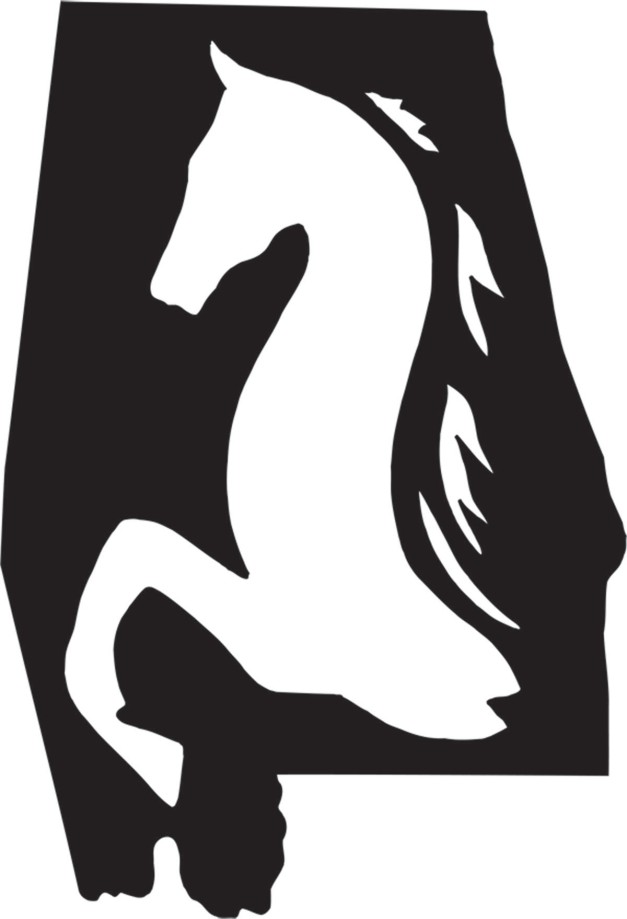 American Saddlebred Horse Association of Alabama 2023 Outstanding Youth Award ApplicationEntry FormName:____________________________________________________________________Age:__________	DOB:_____________________Address:___________________________________________________________________Phone:_______________________________________School:____________________________________________________________________Grade:____________________Barn and Trainer:Senior Applicants (ages 13 – 17) 	 - $1,500 cash for equine endeavors or educationJunior Applicants (ages 12 and under)  	 - $250 cash to be used towards equine endeavors or educationOnly active ASHAA youth members may apply and should have been an active member for at least 6 months. The applicant’s division is determined by their age as of December 1, 2022.Entry deadline is January 7, 2024.You may mail or email completed application and essay to:April Shores1018 Bailey Rd NWArab, AL 35016april933@gmail.comThe winners will be announced, and awards presented at the ASHAA banquet.For office use only:Code:  	American Saddlebred Horse Association of Alabama Outstanding Youth Award Application*Only active ASHAA youth members may applyDo not write your name on this sheet or on anything other than the entry form. You may type your answers to 1, 2, and 3 on a separate sheet. The essay should be written or typed on a separate sheet.Academics: Please list your grade point average, academic clubs, and any academic   awards or achievements.Extra-Curricular Activities: List any other school activities, sports, or clubs that you participate in.Community Service/Volunteerism: List any volunteer work, church activities, or employment.Write an essay about one of these topics: 1) What riding means to you OR 2) Ways in which you have promoted the American Saddlebred.Minimum of 250 words for Senior Applicants and 100 words for Junior Applicants.For office use only:Code:  	